OBAVIJEST ZA TESTIRANJE DJECE OBVEZNIKA ZA UPIS U PRVI RAZRED OSNOVNE ŠKOLE ŽITNJAKDragi roditelji budućih prvaša, testiranja za naše buduće prvaše održati će se u utorak 26.5.2020. i srijedu 27.5.2020. godine. Na Vaše kućne adrese doći će službeni poziv s nekim od dva navedena datuma i vremenom dolaska s djetetom u školu. S obzirom da roditeljima i dalje nije odobren ulazak u školu, ispred ulaza u školu će dijete preuzeti jedan od članova stručnog povjerenstva s kojim će dijete odlaziti na testiranje.  Za vrijeme testiranja, roditelj će zajedno s učiteljem razredne nastave ispunjavati upitnik i predati potrebnu dokumentaciju. Molimo Vas da budete točni i da ne kasnite na testiranje jer je isto organizirano s vremenskim odmakom od 15 minuta između testiranja svakog djeteta sukladno epidemiološkim uputama HZJZ-a. Također, podsjećamo da prilikom dolaska na testiranje ponesete svu potrebnu dokumentaciju (i dodatnu dokumentaciju ukoliko želite da dijete pohađa produženi boravak). LIJEČNIČKI PREGLED – DZ PEŠĆENICA	                                 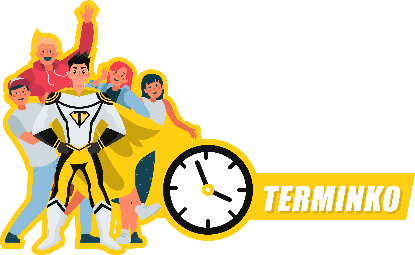 Već smo Vas prije informirali kako drugi dio testiranja za upis u prvi razred osnovne škole podrazumijeva liječnički pregled kod školske liječnice. Naša školska liječnica je dr. Daniela Franulić (DZ Pešćenica). Kod nje se trenutno jedino možete naručiti putem aplikacije Terminko. Ovdje vam opisujemo na koji način se naručiti preko aplikacije za liječnički pregled. KORACI ZA NARUČIVANJE PREKO APLIKACIJE TERMINKO: 1.  Instalirajte aplikaciju Terminko na kompjutoru ili pametnom telefonu (važno je da imate pristup internetu). Kada instalacija završi uđite u aplikaciju i pratite sljedeće korake. 2. Upišite adresu prebivališta vašeg djeteta (dovoljno je upisati puni naziv ulice) nakon čega vam Terminko izbaci rezultate gdje vidite osnovnu školu kojoj dijete pripada i liječnika školske medicine (za Oš Žitnjak dr. Daniela Franulić)3. Klikom na školskog liječnika ili školu dolazite do detaljnog opisa pregleda za upis u prvi razred. 4. Klikom na opciju Naprijed  krećete u odabir ponuđenih termina za liječnički pregled (odabirete datum i vrijeme dolaska).5. U posljednjem koraku upisujete djetetove podatke (ime i prezime, datum rođenja te napomene koji bi nam mogle biti važne za upis djeteta i svoje kontakt podatke br. mobitela i e-mail adresu). Nakon ispunjavanja kliknite na opciju Pročitao sam uvjete korištenja i slažem se s njima (otvoriti će vam se novi prozor s uvjetima korištenja pa prije nego ih kliknete pročitajte iste). Kako biste potvrdili unesene podatke morate se složiti s uvjetima korištenja aplikacije. 6. Klikom na opciju Naprijed  možete pregledati točnost podataka, a potom ih Potvrditi. Nakon toga na Vašu e-mail adresu stiže e-mail s detaljnim uputama što sve trebate napraviti do svog termina narudžbe. 